Approved by order of "Azerbaijan Caspian Shipping" Closed Joint Stock Company dated 1st of December 2016 No. 216.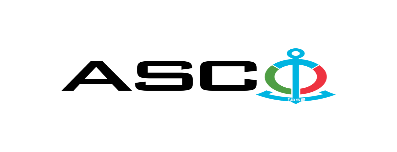 “AZERBAIJAN CASPIAN SHIPPING” CLOSED JOINT STOCK COMPANYANNOUNCES AN OPEN BIDDING FOR PROCUREMENT OF KITCHEN UTENSILSB I D D I N G No. AM-023 /2019Procurement Committee of "ACS" CJSC(On the participant`s letter head)APPLICATION FOR PARTICIPATION IN THE OPEN BIDDING___________ city                                                                          “__”_______20____________№           							                                                                                          To attention of Mr. Jabrail MahmudluChairman of Procurement Committee of  "ACS" CJSCWe, hereby confirm the intention of [ to state full name of the participant ] to participate  in the open bidding No.  [ bidding No. shall be inserted by participant ] announced by "ACS" CJSC in respect of procurement of "__________________" .Moreover, we confirm that no winding - up or bankruptcy proceeding is being performed or there is no circumstance of cessation of activities or any other circumstance that may impede participation of [ to state full name of the participant ]  in the stated bidding. In addition, we warrant that [ to state full name of the participant ] is not an affiliate of "ACS" CJSC.Below mentioned contact details are available to respond to any question that may emerge in relation to the documents submitted and other issues : Contact person :  . . . . . . . . . . . . . . . . . . . . . . .  Position of the contact person  :. . . . . . . . . . . . . . . . . . . . . . . Telephone No. : . . . . . . . . . . . . . . . . . . . . . . . Fax No. : . . . . . . . . . . . . . . . . . . . . . . . E-mail address. : . . . . . . . . . . . . . . . . . . . . . . . Attachment :Original of the bank evidence as  a proof of payment of participation fee  – __ page(s).________________________________                                   _______________________(initials of the authorized person)                                                                                                        (signature of the authorized person)_________________________________                                                   (position of the authorized person)                                                                                                                          STAMP HERELIST OF KITCHEN UTENSILSOnly DDP shall be accepted as a delivery term form local entities. Price offers shall be accepted in manats. Other conditions shall not be accepted. Goods supplied from outside the country are only accepted under CIP and DAP Baku term.It is necessary to indicate the model, certificate of origin and the country of manufacture of each good for which quotation is submitted by the relevant entity. The winning company must submit the samples and agree on them with the procuring company before conclusion of the contract.N o t e : The goods will be received in portions within 6 months depending on the extent of necessity.For technical questions please contact :Kamyl Huseynov - "Production Services Department",  Head of the Procurement Department 050 256 58 92kamil.huseynov@asco.azNiyamaddin Baghirov, Procurement specialist of the Training Center 055 644 96 46niyameddin.bagirov@asco.azDue diligence shall be performed in accordance with the Procurement Guidelines of "Azerbaijan Caspian Shipping" Closed Joint Stock Company prior to the conclusion of the purchase agreement with the winner of the bidding.  Such winner company shall enter the following link ( http://www.acsc.az/az/pages/2/241 ) and fill in the special application  or present the following documents :http://www.acsc.az/az/pages/7/247 Articles of association of the Company (including all amendments and changes thereto) An extract from state registry of commercial legal entities  (such extract to be issued not later than last 1 month)Information on the founder in case if the founder of the company is a legal entityCertificate of Tax Payer`s Identification Number Audited accounting balance sheet or tax declaration  (depending on the taxation system) / reference issued by taxation bodies on non-existence of debts for tax Identification card of the legal representative Licenses necessary for provision of the relevant services / works  (if any)No agreement of purchase shall be concluded with the company which did not present the above-mentioned documents or failed to be assessed positively as a result of the due diligence performed! Submission documentation required for participation in the bidding :Application for participation in the bidding (template has been attached hereto) ;Bank evidence as a proof of participation fee ;Bidding offer At the initial stage, application for participation in the bidding ( signed and stamped ) and bank evidence proving payment of participation fee shall be submitted in English, Russian or in Azerbaijani languages to the official address of "Azerbaijan Caspian Shipping" CJSC or email address of contact person in charge by the date of 21.02.2019, 18.00 Baku time.Description (list) of goods, works or services has been attached hereto. The amount of participation fee and collection of general terms and conditions (bidding offer documentation)  :Any participant (bidder), who desires to participate in the bidding and to submit its bidding offer, shall pay for participation fee stated below and shall submit the evidence as a proof of payment to "ACS" CJSC not later than the date stipulated in section one.  All participants (bidders), who have fulfilled these requirements, may obtain general terms relating to the procurement subject from contact person in charge by the date envisaged in section III of this announcement at any time from 09.30 till 17.30 at any business day of the week.  LOT-_ AZN 50 (VAT inclusive) or its equivalent which may be paid in USD or EURO.   Account No. :Except for circumstances where the bidding is cancelled by ACS CJSC, participation fee shall in no case be refunded !Final deadline date and time for submission of the bidding offer :All participants, which have submitted their application for participation in the bidding and bank evidence as a proof of payment of participation fee by the date and time stipulated in section one, shall submit their bidding offer (one original and two copies) enclosed in sealed envelope to "ACS" CJSC by the date of 05.03.2019, by 15.00 Baku time.All bidding offer envelopes submitted after above-mentioned date and time shall be returned back unopened. Applicable rules in the bidding and exclusive right of "ACS" CJSC :The bidding shall be held in accordance with the order dated 12 June 2014, No. 99 and " Guidelines for Organization and Management of procurement in "Azerbaijan Caspian Shipping" Closed Joint Stock Company" which has been approved on the basis of such order.   "Azerbaijan Caspian Shipping" Closed  Joint Stock Company shall be entitled to refuse all bidding offers and terminate the bidding in accordance with " Guidelines for Organization and Management of procurement in "Azerbaijan Caspian Shipping" Closed Joint Stock Company".Address of the procuring company :The Azerbaijan Republic, Baku city, AZ1029 (postcode), Heydar Aliyev Avenue 152, “Chinar Plaza” 24th floor, Procurement Committee of ACSC. Contact person in charge :Vugar Jalilov Secretary of the Procurement Committee of "ACS" CJSCTelephone No. : +994 12 404 37 00 (1132)Email address: tender@asco.az Contact person on legal issues :Telephone No. : +994 50 277 02 85E-mail address. :  Huquq.meslehetcisi@asco.azTender offer envelopes` opening date and time :The opening of the envelopes shall take place on 05.03.2019, at 16.00 Baku time in the address stated in section V of the announcement.  Information  on the winner of the bidding :Information on the winner of the bidding can be found on the announcement tab from the official website of  "ACS" CJSC.  Other conditions of the bidding :№Nomination of goodsMeasurement unitQuantityTRANSPORTATION FLEET1Bowl (made of shockproof material)p i e c e ( s ) 2502Tea spoon (made of stainless material) p i e c e ( s ) 3003Fork  (made of stainless material)p i e c e ( s ) 4004Meal spoon (made of stainless metal) p i e c e ( s ) 3005Pan with a lid 40 sm ("Tefal")p i e c e ( s ) 506Bakery moldp i e c e ( s ) 307Kitchen knifep i e c e ( s ) 308Knife sets e t309Sugar bowl p i e c e ( s ) 10010Salad bowlp i e c e ( s ) 10011Plastic bucket for kitchenp i e c e ( s ) 5012Drinking glass  (150 ml) p i e c e ( s ) 100013Pear shaped glass with saucerp i e c e ( s ) 10014Bread box (closed) p i e c e ( s ) 5015Set "Tefal" (spoon  set)p i e c e ( s ) 5016Tray (made of stainless material)p i e c e ( s ) 5017Sigle use drinking cupp i e c e ( s ) 500018Dishwashing sponge  5 x 8 cmp i e c e ( s ) 2000CASPIAN SEA OIL FLEET1Bowlp i e c e ( s ) 2002Deep platep i e c e ( s ) 4003Teaspoon (made of stainless material)p i e c e ( s ) 2504Electric tea kettle with an electric teapot  p i e c e ( s ) 565Tea set s e t46Water boiling tank with a teapot (10-20 liters)p i e c e ( s ) 417Pan set 6 pieces (made of stainless metal)p i e c e ( s ) 408Dough mixing machinep i e c e ( s ) 29Colanderp i e c e ( s ) 1510Drinking glass  (150 ml) p i e c e ( s ) 70011Pear shaped drinking glass  p i e c e ( s ) 20012Saucers for grape shaped drinking glassp i e c e ( s ) 10013Bread box (closed) p i e c e ( s ) 2014Sugar and sugar powder bowl (made of stainless metal) p i e c e ( s ) 6015Salt and pepper shakerp i e c e ( s ) 6016Tea potp i e c e ( s ) 1517Table cloth (meter)m e t r e (s)  25018Vegetable cutting wooden boardp i e c e ( s ) 5019Ash trayp i e c e ( s ) 30“Zigh” Ship Repair and Construction Yard1Electric kettle set (Tefal)p i e c e ( s ) 92Tea sets e t53Plastic mug (with 1 liter capacity) p i e c e ( s ) 24Plastic mug (with 2 liters capacity) p i e c e ( s ) 25Food clampp i e c e ( s ) 46Carrot peelerp i e c e ( s ) 47Little kitchen knivesp i e c e ( s ) 108Garnish scummerp i e c e ( s ) 49Big scummerp i e c e ( s ) 210Plastic plate for soupp i e c e ( s ) 27511Shockproof plastic glassesp i e c e ( s ) 52512Bucket 80 L (plastic) p i e c e ( s ) 1013Bucket 60 L (plastic) p i e c e ( s ) 1014Plastic dish for vegetables (60 x 40 cm)p i e c e ( s ) 1015Plastic dish for vegetables (60 x 80 cm)p i e c e ( s ) 1016Table spoonp i e c e ( s ) 27517Forkp i e c e ( s ) 27518Pear shaped drinking glass p i e c e ( s ) 9819Sugar bowlp i e c e ( s ) 1020Potato crusherp i e c e ( s ) 421Big plastic basin p i e c e ( s ) 1122Big chopperp i e c e ( s ) 223Meat chopping board (red)p i e c e ( s ) 1224Greenery cutting green boardp i e c e ( s ) 1225Vegetable cutting yellow board  p i e c e ( s ) 1226Pan set "Tefal" (1 set = 6 pans with lid)s e t927Buttercloth m e t r e (s)  100028Roll napkin p i e c e ( s ) 87029Table napkin p a c k (s)300030Powdered rubber glovesp a c k (s)11231Apron made of oilcloth (chef) p i e c e ( s ) 50032Mask (for employees at the mess room)p a c k (s)3033Tea towel (glass cloth) m e t r e (s)  10034Towel made of fabric  (for use in the kitchen)m e t r e (s)  25035Disposable head cover (100 pcs)p a c k (s)5036Dishwashing spongep i e c e ( s ) 100Production Services Department1Kettle 5 liters (enamelled)p i e c e ( s ) 52Plastic bowlp i e c e ( s ) 53Colander (big) p i e c e ( s ) 14Cooking pot 20 l (alminium)p i e c e ( s ) 15Cooking pot 30 l (alminium)p i e c e ( s ) 16Cooking pot 5 l (enamelled)p i e c e ( s ) 57Bucket 8 l -10 l (enamelled)p i e c e ( s ) 58Cup (for children)p i e c e ( s ) 509Little platep i e c e ( s ) 10010Deep platep i e c e ( s ) 10011Knife p i e c e ( s ) 1012Flat pan  (big)p i e c e ( s ) 413Meat mincing machine p i e c e ( s ) 114Teapot (metallic) p i e c e ( s ) 1015Kettlep i e c e ( s ) 1216Glass  (200 grams)p i e c e ( s ) 20017Cup (made of glass)p i e c e ( s ) 15018Salad bowlp i e c e ( s ) 10019Salt shakerp i e c e ( s ) 8020Soup platep i e c e ( s ) 30021Water Pitcherp i e c e ( s ) 6022Cooking pot 3 l (galvanized) p i e c e ( s ) 323Electric tea kettle with an electric teapot p i e c e ( s ) 18Training Center1Electric tea kettle with an electric teapotp i e c e ( s ) 32Tea towel (glass cloth) p i e c e ( s ) 53Power boiling tank 10 litres (220 V x 2.5-3 kW)p i e c e ( s ) 1Shammad Yolchuyev, Head of the Procurement Department of the "Marine Transportation Fleet" -  0503707909shammad.yolchuyev@asco.azSuleyman Mammadov, Head of the Warehouse  of Procurement Department of the Marine Transportation Fleet  051 454 06 00suleyman.mammadov@asco.azMahir Isayev, Head of the Procurement Service of the Caspian Sea Oil Fleet  050 292 12 32mahir.isayev@asco.azIman Abdullayev, Deputy Head of the Procurement Service of the Caspian Sea Oil Fleet  055 555 54 49iman.abdullayev@asco.azSabuhi Bagirov, Head of the Procurement Department of "Zykh" Ship Repair and Construction Yard 050 458 02 02 
  sabuxi.bagirov@asco.azZohra Orujova - "Zigh" Ship Repair Yard, Procurement Department, Engineer of the Procurement Department of "Zigh" Ship Repair Yard 050 350 11 65zohra.orucova@asco.az